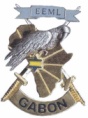 FICHE INDIVIDUELLE DE RENSEIGNEMENTS 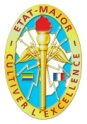 ----------o----------candidat concours -  Cycles de formation 2019 – 2020GRADE : NOM :PRENOMS :Nationalité :                                                                                              Adresse courriel : SITUATION PROFESSIONNELLE Niveau scolaire :                                                         Dernier diplôme obtenu :Titre du diplôme :Langues pratiquées :Armée / Arme / spécialité :Date entrée en service : Date de nomination au grade actuel :Emploi actuel : Organisme ou unité : Emploi tenu depuis :École Formation Initiale OFF (Nom / pays / année)  :Ecole d’application (Nom / pays / année) : Participation à des opérations militaires :Orientation de carrière :Exemptions particulières (restrictions alimentaires, allergies, exemptions physiques, etc.) REMARQUE(S) / OBSERVATION (S) GRADE : NOM :PRENOMS :Nationalité :                                                                                              Adresse courriel : SITUATION PROFESSIONNELLE Niveau scolaire :                                                         Dernier diplôme obtenu :Titre du diplôme :Langues pratiquées :Armée / Arme / spécialité :Date entrée en service : Date de nomination au grade actuel :Emploi actuel : Organisme ou unité : Emploi tenu depuis :École Formation Initiale OFF (Nom / pays / année)  :Ecole d’application (Nom / pays / année) : Participation à des opérations militaires :Orientation de carrière :Exemptions particulières (restrictions alimentaires, allergies, exemptions physiques, etc.) REMARQUE(S) / OBSERVATION (S) GRADE : NOM :PRENOMS :Nationalité :                                                                                              Adresse courriel : SITUATION PROFESSIONNELLE Niveau scolaire :                                                         Dernier diplôme obtenu :Titre du diplôme :Langues pratiquées :Armée / Arme / spécialité :Date entrée en service : Date de nomination au grade actuel :Emploi actuel : Organisme ou unité : Emploi tenu depuis :École Formation Initiale OFF (Nom / pays / année)  :Ecole d’application (Nom / pays / année) : Participation à des opérations militaires :Orientation de carrière :Exemptions particulières (restrictions alimentaires, allergies, exemptions physiques, etc.) REMARQUE(S) / OBSERVATION (S) 